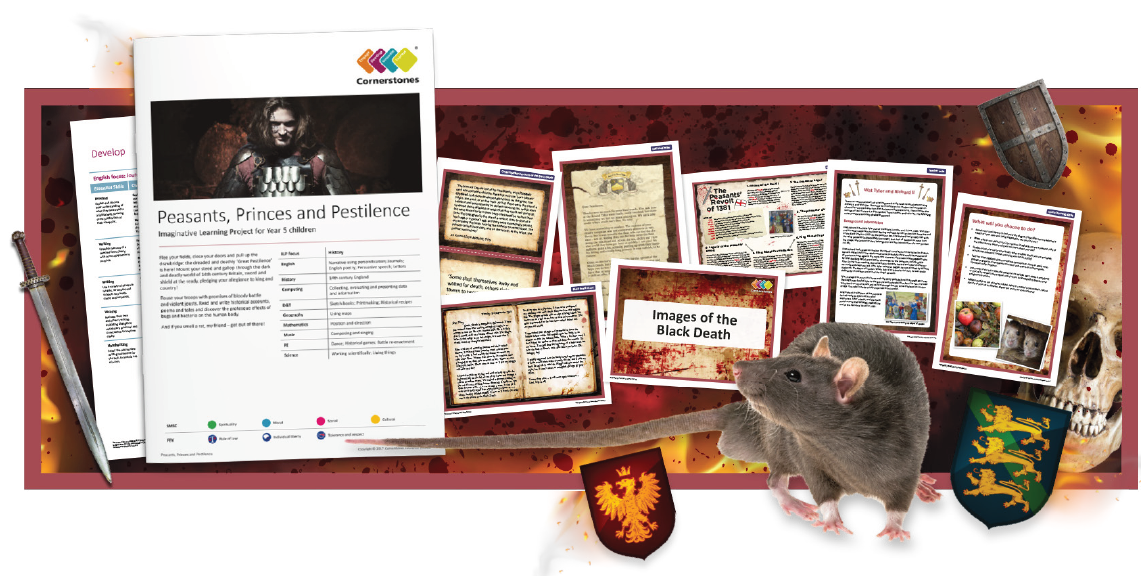 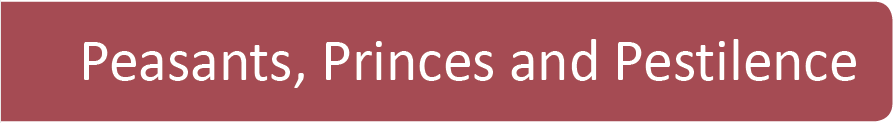 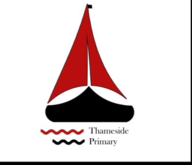 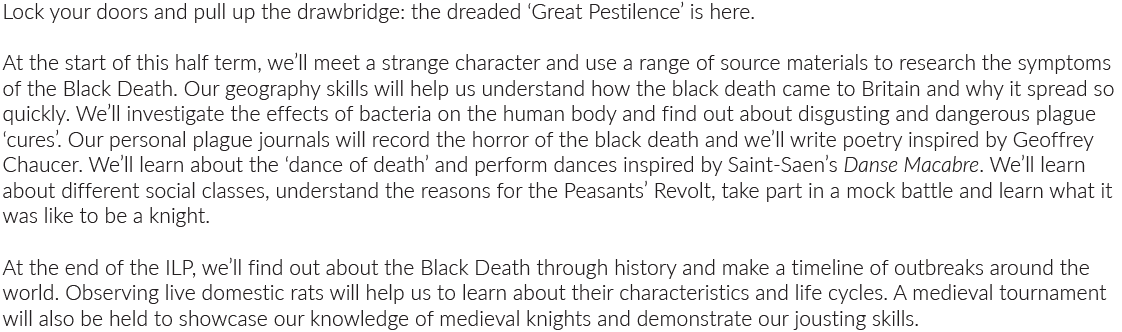 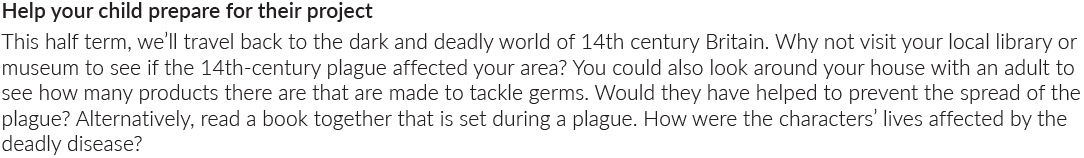 MathsLiteracyScienceWe will look at to continue multiplication and division as well as  fraction this half term.Short narrative / descriptive writing, diary writing and persuasive speech will be our topics this half term.This half term we will look at materials investigating different properties of a range of materials and how these properties make them suitable for certain uses.P.ER.E/PSHEGeographyWe will be looking at health and wellbeing this half term.We will look at maps of Europe this half term.ComputingDesign TechnologyHistoryWe will look at collecting, evaluating and presenting data.We will look at Medieval recipes this half term.We will look at the 14th century in England this half term.